企业实习业务流程图企业实习去向引导图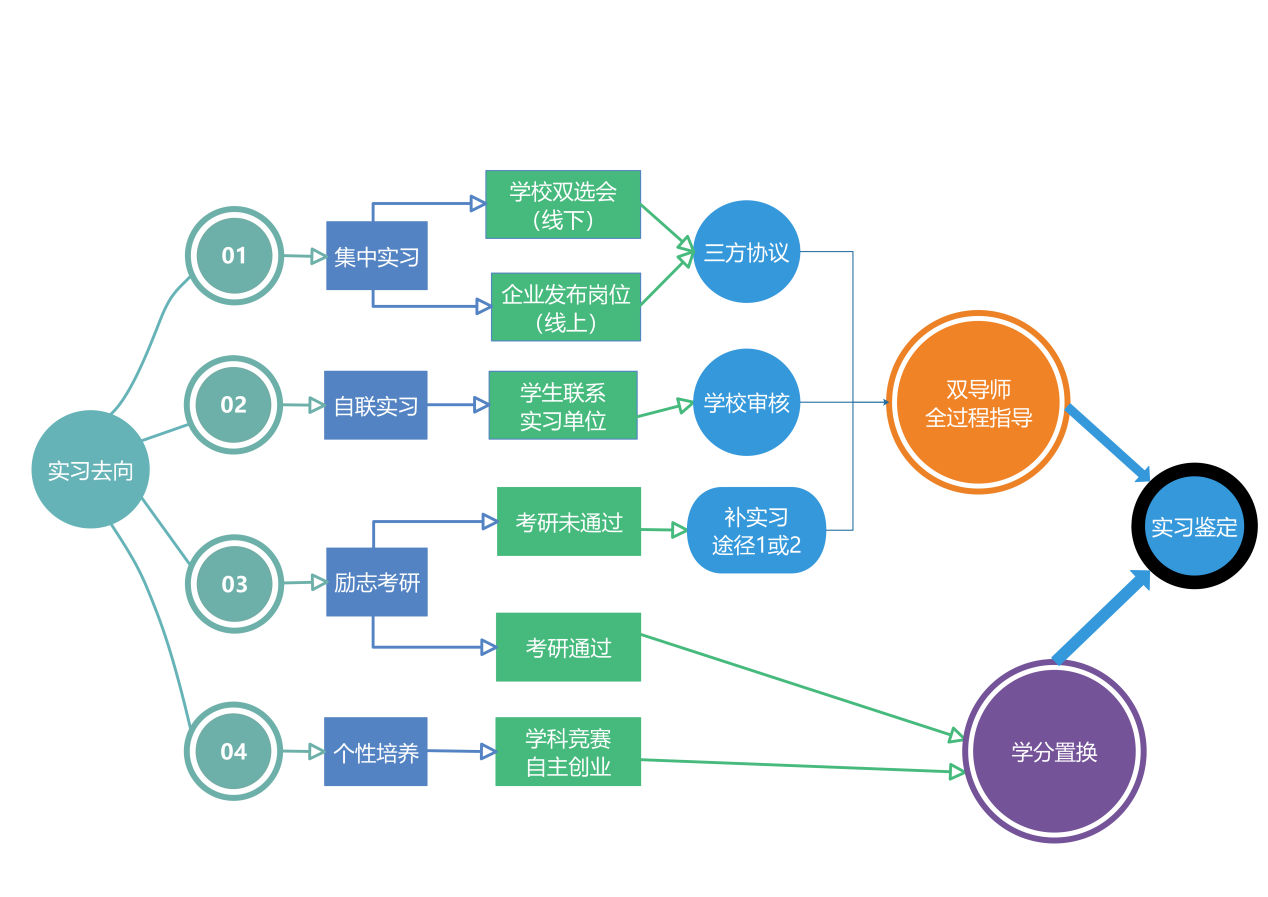 集中实习、自联实习流程图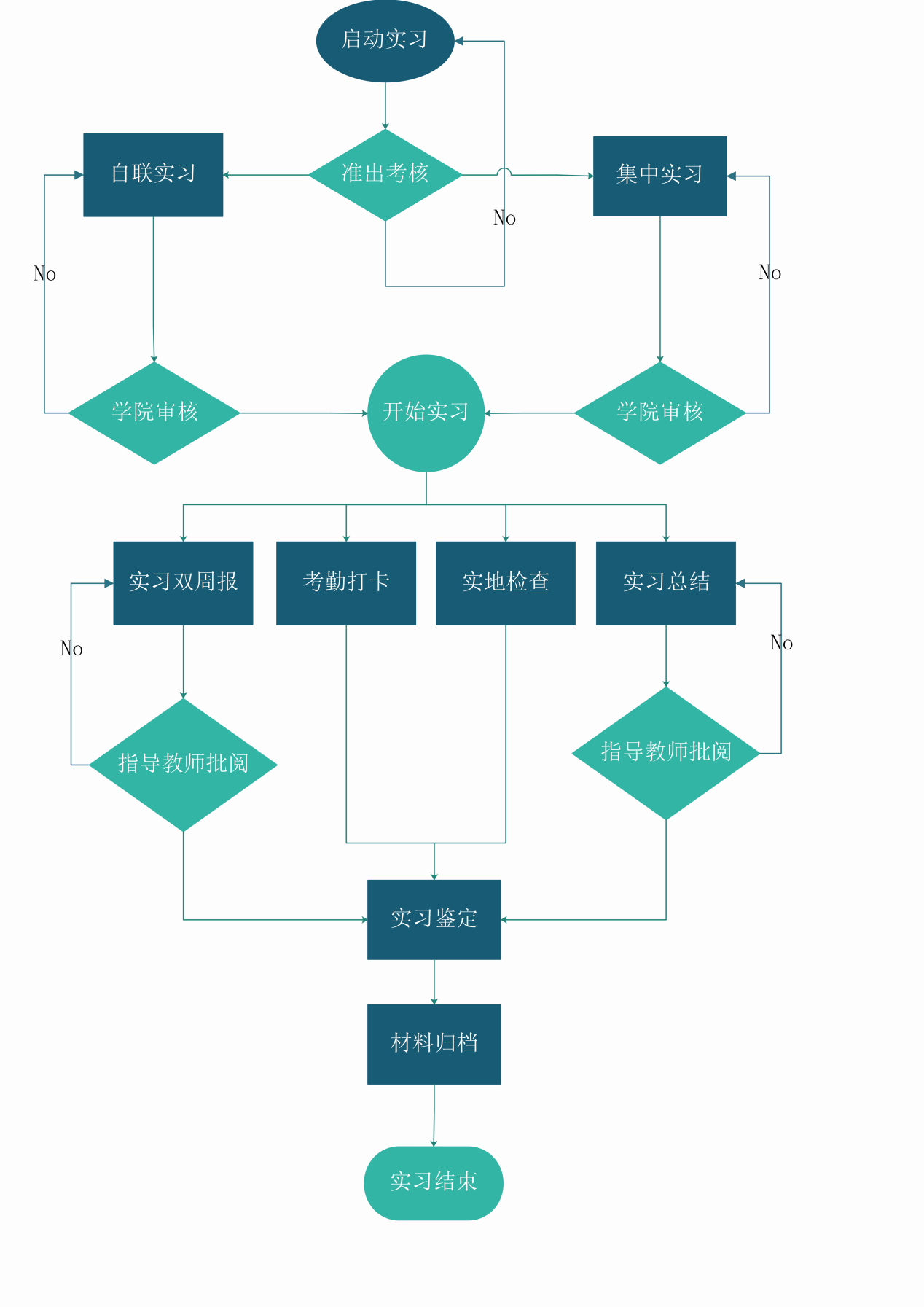 